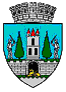 ROMÂNIAJUDEŢUL SATU MARECONSILIUL LOCAL AL MUNICIPIULUI SATU MARENR.	62.238/04.11.2022									                                                                             Proiect HOTĂRÂREA Nr...............privind adoptarea unor măsuri de organizare şi funcţionare a Serviciului Public “Administraţia Domeniului Public” Satu MareConsiliul local al Municipiului Satu Mare, Analizând proiectul de hotărâre înregistrat sub nr. ..., referatul de aprobare al Primarului municipiului Satu Mare, înregistrat sub nr. 62.241/04.11.2022  în calitate de iniţiator, raportul de specialitate al Serviciului Administrarea Domeniului Public şi Privat înregistrat sub nr. 62.243/04.11.2022, raportul de specialitate al Serviciului Juridic şi al Direcţiei Economice nr. 62373/07.11.2022,  avizele comisiilor de specialitate ale Consiliului Local Satu Mare. În conformitate  cu prevederile art. 2, art. 3 alin. (1) lit. b), e), i), j), l), m), art. 3 alin. (3), art. 5 pct. 1 lit. a), g), pct. 2 lit. j), pct. 3 lit. b), d), e), g), art. 6, art. 7,  art. 9 alin. (1), alin. (2), art. 10 alin. (1) lit. a), alin. (2)-(4), art. 11 alin. (1), alin. 2 lit. b), art. 18 alin. 2 lit (a), alin. 3, art. 19, art. 20, art. 27, art. 28 lit. (a), (b), (d), (j), art. 30 lit. (d) şi art. 31 din O.G. 71/29.08.2002, privind organizarea și funcționarea serviciilor publice de administrare a domeniului public şi privat de interes local, cu modificările şi completările ulterioare, coroborate cu dispoziţiile art. 580, art. 581 alin. (2), art. 584, art. 586, art. 587, art. 590, art. 591 şi art. 594 din O.U.G. nr. 57/2019  privind Codul administrativ,În temeiul  prevederilor  art. 87 alin. (5), art. 129 alin. (2) lit. d), alin. (7) lit. s), art. 139 alin. (3), lit. g), art. 196,  alin. (1), lit. a)  din O.U.G nr. 57/ 2019  privind Codul administrativ, Ţinând seama de prevederile Legii nr. 24/2000 privind normele de tehnică legislativă pentru elaborarea actelor normative, republicată, cu modificările şi completările ulterioare.Potrivit prevederilor art. 7 din Legea nr. 52/2003 privind transparența decizională în administrația publică, republicată, cu modificările şi completările ulterioare,Adoptă prezenta: H O T Ă R Â R E :Art. 1. Se aprobă  studiul de fundamentare privind modalitatea de organizare a serviciilor publice de administrare a domeniului public și privat de interes local în municipiul Satu Mare, conform Anexei nr. 1 ce face parte integrantă din prezenta hotărâre.Art. 2. Se aprobă ca modalitate de organizare a serviciilor publice de administrare a domeniului public și privat de interes local în municipiul Satu Mare gestiunea directă către Serviciul Public  «Administrația Domeniului Public»  Satu Mare.Art. 3. Se aprobă caietul de sarcini privind activităţile specifice serviciilor de administrare a domeniului public şi privat de interes local în Municipiul Satu Mare organizate prin gestiune directă, conform Anexei nr. 2 ce face parte integrantă din prezenta hotărâre.Art. 4. Se aprobă  Regulamentul de serviciu, conform Anexei nr. 3 ce face parte integranta din prezenta hotărâre.Art. 5. Se aprobă taxele și tarifele ce vor fi aplicate de Serviciul Public Administrația Domeniului Public Satu Mare începând cu data aprobării prezentei, conform anexei nr. 4 care face parte integrantă din prezenta hotărâre.Art. 6. Prezenta hotărâre abrogă prevederile Hotărârii Consiliului Local Satu Mare nr.... privind aprobarea taxelor și tarifelor ce vor fi aplicate de Serviciul Public Administrația Domeniului Public Satu Mare începând cu 01.01.2023.Art. 7. Pentru bunurile mobile şi imobile date în exploatare se va încheia un proces-verbal de predare-primire. Art. 8. (1) Odată cu intrarea în vigoare a prezentei se abrogă H.C.L. nr. 69/30.03.2006 privind aprobarea contractului-cadru de delegare a gestiunii serviciilor publice de administrare a domeniului public şi privat de interes local, precum şi prevederile art. 4 din H.C.L. nr. 182/29.09.2005 privind reorganizarea Administraţiei Pieţelor Satu Mare.(2) Se mandatează viceprimarul municipiului Satu Mare, Ghiarfaş Adelin Cristian, pentru semnarea actului de încetare a contractului de delegare a gestiunii serviciilor publice de administrare a domeniului public şi privat de interes local nr. 1321/29.08.2006.Art. 9. Cu ducerea la îndeplinire a prezentei hotărâri se încredinţează Primarul Municipiului Satu Mare prin Serviciul Public “Administraţia Domeniului Public” Satu Mare.Art. 10. Prezenta hotărâre se comunică, prin intermediul secretarului genral al municipiului Satu Mare, în termenul prevăzut de lege, Primarului municipiului Satu Mare, Instituţiei Prefectului Judeţului, Serviciului Public Administraţia Domeniului Public Satu Mare şi se aduce la cunoştinţă publică.     INIŢIATOR PROIECTVICEPRIMARGHIARFAŞ ADELIN CRISTIAN                                  	         AVIZAT,                                                   SECRETAR GENERAL                                                                             MIHAELA MARIA RACOLȚAOvidiu Giurgiu/ 2 ex.